РОЗПОРЯДЖЕННЯ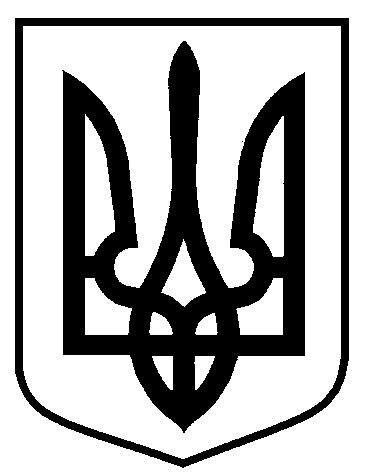 МІСЬКОГО ГОЛОВИм. СумиЗ метою упорядкування видів економічної діяльності комунального підприємства «Міськводоканал» Сумської міської ради до класифікації               КВЕД-2010, керуючись Законом України «Про державну реєстрацію юридичних осіб, фізичних осіб-підприємців та громадських формувань», статтею 17, пунктом 20 частини четвертої статті 42 Закону України «Про місцеве самоврядування в Україні»:1. Доповнити види діяльності комунального підприємства “Міськводоканал” Сумської міської ради, що містяться в Єдиному державному реєстрі юридичних осіб, фізичних осіб-підприємців та громадських формувань, наступним видом економічної діяльності: КВЕД 81.10. Комплексне обслуговування об'єктів.Внести зміни до відомостей, що містяться в Єдиному державному реєстрі юридичних осіб, фізичних осіб підприємців та громадських формувань стосовно видів економічної діяльності комунального підприємства “Міськводоканал” Сумської міської ради, та затвердити такий вид КВЕД-2010:81.10. Комплексне обслуговування об'єктів. 2. Уповноважити директора комунального підприємства “Міськводоканал” Сумської міської ради провести необхідні дії відповідно до чинного законодавства, для реєстрації змін до відомостей про комунальне підприємство “Міськводоканал” Сумської міської ради, що містяться в Єдиному державному реєстрі юридичних осіб, фізичних осіб-підприємців та громадських формувань.3. Контроль за виконанням даного розпорядження покласти на заступника міського голови згідно розподілу обов’язків.Міський голова                                                       Олександр ЛИСЕНКОСагач А.Г.  700-181Розіслати: згідно зі спискомвід 05.07.2022  № 219-РПро доповнення видів економічної діяльності комунального підприємства «Міськводоканал» Сумської міської ради